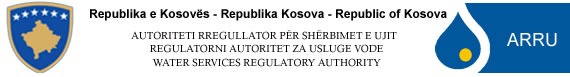 FORMULARI I ANKESЁS SЁ KONSUMATORIT PËR KOMISIONIN KËSHILLUES TË KONSUMATORËVE        Datë: ____/____/__________                                                                                                   Nënshkrimi  i ankuesit       Vendi____________________                                                                                                   _________________Të dhënat e KonsumatoritTë dhënat e KonsumatoritTë dhënat e KonsumatoritTë dhënat e KonsumatoritEmri dhe mbiemri:Shifra/kodi i Konsumatorit:Adresa e banimit të përhershëm:Numri  i  telefonit:Adresa e banimit të përhershëm:E-mail:Ofruesi i shërbimeve:     Emri dhe mbiemri i dorëzuesit të ankesës: Vendosni shenjën ✓ për llojin e ankesësVendosni shenjën ✓ për llojin e ankesësVendosni shenjën ✓ për llojin e ankesësFatura për shërbim është shumë e lartëDëmet e shkaktuara nga rrjedhja ose pëlcitja e gypaveDëmet e shkaktuara nga rrjedhja ose pëlcitja e gypaveÇmimi dhe struktura e tarifës është jo e duhurDëmet e shkaktuara nga ndërtimet e Ofruesit të shërbimeveDëmet e shkaktuara nga ndërtimet e Ofruesit të shërbimeveNuk ka ujë ose shtypja e ulëtKufizimet e vëna për shërbime nga Ofruesi i shërbimeveKufizimet e vëna për shërbime nga Ofruesi i shërbimeveKualiteti i ujit (dukja,shija,aroma)Mosmarrja e faturave me rregullMosmarrja e faturave me rregullShkyçja e shërbimit të ujit pa paralajmërimPagesat e kryera të pa regjistruaraPagesat e kryera të pa regjistruaraMos leximi i ujëmatësitKërkesa për shlyrjen e borxhit Kërkesa për shlyrjen e borxhit Të tjeraTë tjeraTë tjeraPërshkrimi i AnkesësPërshkrimi i AnkesësPërshkrimi i AnkesësDokumentet e prezantuara:1.2.Dokumentet e prezantuara:1.2.3.4.5.